Matching (KEY)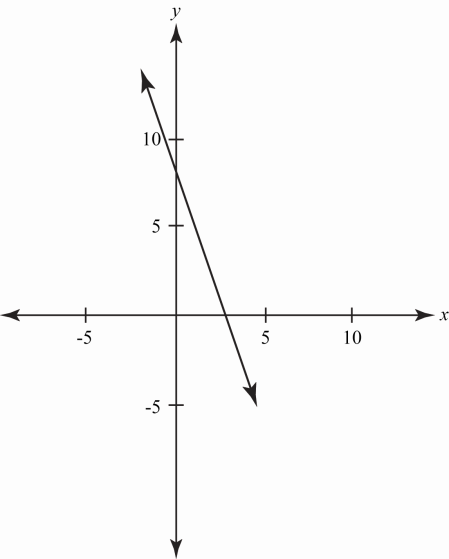 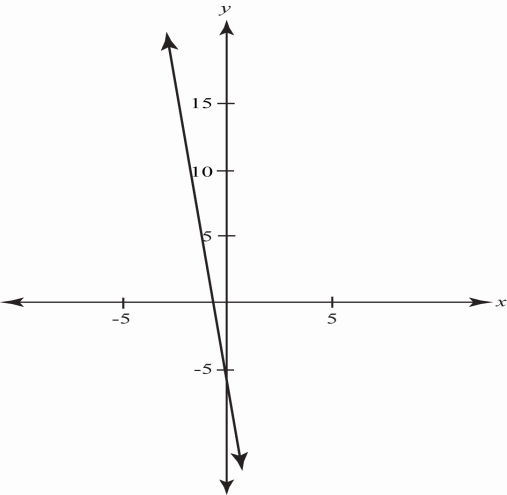 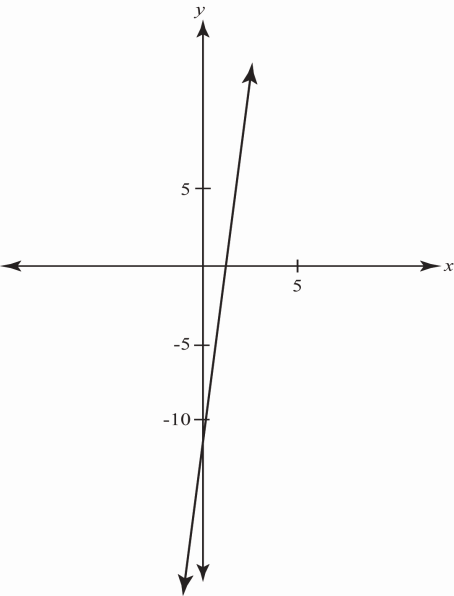 x−3−1036y12860−6xy−4−48−1−210−1226533x−3035y17−7−31−47